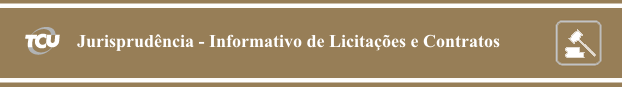 Número 250Sessões: 7 e 8 de julho de 2015Este Informativo, elaborado a partir das deliberações tomadas pelo Tribunal nas sessões de julgamento das Câmaras e do Plenário, contém resumos de algumas decisões proferidas nas datas acima indicadas, relativas a licitações e contratos, e tem por finalidade facilitar o acompanhamento, pelo leitor, dos aspectos relevantes que envolvem o tema. A seleção das decisões que constam do Informativo é feita pela Secretaria das Sessões, levando em consideração ao menos um dos seguintes fatores: ineditismo da deliberação, discussão no colegiado ou reiteração de entendimento importante. Os resumos apresentados não são repositórios oficiais de jurisprudência. Para aprofundamento, o leitor pode acessar o inteiro teor da deliberação, bastando clicar no número do Acórdão (ou pressione a tecla CTRL e, simultaneamente, clique no número do Acórdão).SUMÁRIOPlenário1. O excessivo detalhamento das características do imóvel que se pretende adquirir ou alugar, sem a demonstração da necessidade dessas particularidades, evidencia restrição ao caráter competitivo do certame e direcionamento da contratação.2. O critério de julgamento de menor preço por lote somente deve ser adotado quando for demonstrada inviabilidade de se promover a adjudicação por item e evidenciadas razões que demonstrem ser aquele o critério que conduzirá a contratações economicamente mais vantajosas.1ª Câmara3. Nos estudos técnicos preliminares de contratação de mão de obra terceirizada, a ausência de indicação, de forma clara e precisa, do sindicato, acordo coletivo, convenção coletiva ou sentença normativa que rege a categoria profissional que executará o serviço, com base na Classificação Brasileira de Ocupações - CBO, afronta o art. 6º, inciso IX, alínea 'a', da Lei 8.666/93.PLENÁRIO1. O excessivo detalhamento das características do imóvel que se pretende adquirir ou alugar, sem a demonstração da necessidade dessas particularidades, evidencia restrição ao caráter competitivo do certame e direcionamento da contratação.Em Relatório de Auditoria realizada pela Secex/SP no Conselho Regional de Engenharia e Agronomia do Estado de São Paulo (Crea/SP), tendo por objetivo avaliar a regularidade dos procedimentos adotados nas áreas de licitações e contratos, assim como na concessão de passagens e diárias, apontou a unidade técnica indícios, entre outros, de irregularidades na licitação promovida para aquisição do imóvel “sede Angélica”, a constituir nova instalação do Crea/SP. Consistiam, basicamente, na excessiva especificação do objeto, de modo a direcionar a licitação ou restringir o caráter competitivo do certame. Foram chamados em audiência o Presidente e o Consultor Jurídico da Autarquia, além do gestor do contrato e signatário do memorial descritivo com as especificações técnicas do imóvel a ser adquirido. Em análise, posicionou-se a unidade instrutiva pelo acolhimento das razões de justificativa e exclusão da responsabilidade do gestor do contrato, por restar evidenciado que sua conduta não concorrera para a inclusão de tais características no memorial, foi mero produtor da peça técnica. Já quanto ao Presidente e ao Consultor Jurídico, as conclusões da análise técnica foram pela rejeição das razões de justificativa, com proposição de multa. Não lograram justificar as exigências de localização, de área mínima construída privativa, estacionamento rotativo, número de vagas na própria edificação, nas proximidades e de uso privativo; de área livre para 400 pessoas; de número mínimo de elevadores e capacidade mínima de pessoas; de ambientes climatizados com tipos específicos de ar condicionado para diferentes áreas, e outras. Várias dessas demandas não poderiam ser cogitadas antes de se saber a estrutura e o tipo do imóvel oferecido (vagas de uso privativo ou rotativo, tipo de ar condicionado, etc.). Tamanhas e tão detalhadas exigências, agregadas a outras de equipamentos (para votação, sistema de segurança e alarme, acústica), demandariam ampla reforma no imóvel e foram consideradas pela unidade instrutiva como desproporcionais e inadequadas à realização do objeto da licitação. Não há nos autos fundamentos que justifiquem a localização do imóvel apenas na Av. Paulista e, exatamente, em área circunscrita à Av. Angélica. Foi rechaçada pela unidade técnica argumentação dos responsáveis quanto a eventual zelo, pelo fato de se ter optado pelo procedimento licitatório, em vez de utilizar a dispensa do art. 24, X, da Lei 8.666/1993. Tal dispositivo não pode ser invocado para afastar a licitação na hipótese discutida, já que não há no processo comprovação das necessidades de instalação e localização que pudessem condicionar a escolha de um imóvel específico. E mesmo que houvesse justificativa quanto à localização, ainda se haveria de provar que o preço era compatível com o valor de mercado, segundo avaliação previa, o que, no caso, aparentaria ser inviável, haja vista as inúmeras intervenções e modificações reclamadas para conformar o imóvel às descrições feitas e dotá-lo dos equipamentos exigidos. Careceria de pesquisas de preços de mercado. Registrou ainda a unidade instrutiva a ocorrência de pré-empenho com mais de um mês de antecedência da abertura das propostas e o fato de o procedimento contar com a intermediação de imobiliária que intermediara outras duas outras vendas de imóveis do Crea/SP, cujo sócio majoritário também é sócio da consultoria imobiliária que intermediou uma quarta compra de imóvel pelo Conselho. Dez empresas retiraram o edital, mas apenas uma participou do certame, e ainda assim com dificuldades de cumprir as exigências. Todos esses fatores foram considerados no exame técnico como indicativos de direcionamento, não havendo sido justificados pelo Presidente, autorizador e homologador da licitação, nem pelo Consultor Jurídico, que emitira parecer favorável à contratação. Em juízo de mérito, o Relator acolheu as conclusões da unidade instrutiva, que igualmente foram recepcionadas pelo Tribunal, o qual deliberou por aplicar multas individuais ao Presidente e ao Consultor Jurídico do Crea/SP. Acórdão 1656/2015-Plenário, TC 035.902/2011-6, relator Ministro Marcos Bemquerer, 8.7.2015.2. O critério de julgamento de menor preço por lote somente deve ser adotado quando for demonstrada inviabilidade de se promover a adjudicação por item e evidenciadas razões que demonstrem ser aquele o critério que conduzirá a contratações economicamente mais vantajosas.Representação formulada por licitante a respeito de possíveis irregularidades cometidas pelo Comando da 8ª Região Militar na condução de pregão eletrônico destinado a registro de preços para contratação de solução de infraestrutura de servidores de rede, contemplando o fornecimento de gabinetes (chassis), de servidores de rede em lâminas (blade) e de softwares de virtualização. Foram apresentadas pela representante cinco alegações de irregularidades que, após análise de oitivas pela unidade técnica, mostraram-se inexistentes ou sem suporte documental para fundamentá-las. No entanto, do exame da ata do pregão questionado, a unidade instrutiva constatou que a licitante vencedora, embora tenha oferecido o melhor preço global, ofertou preço unitário mais vantajoso em somente 11 (34,35%) dos 32 itens da licitação: nove dos dezessete itens do Lote 1 (revogado pelo órgão licitante antes mesmo do atendimento das oitivas) e dois dos quinze itens que compunham o Lote 2. Tal fato, consignou a unidade técnica, contraria a jurisprudência do TCU, a qual considera que a adjudicação por lote é, em regra, incompatível com a aquisição futura por itens, tendo em vista que alguns itens podem ser ofertados pelo vencedor do lote a preços superiores aos propostos por outros competidores (Acórdão 2695/2013-Plenário) e que nas licitações por lote para registro de preços, mediante adjudicação por menor preço global do lote, deve-se vedar a possibilidade de aquisição individual de itens registrados para os quais a licitante vencedora não apresentou o menor preço (Acórdão 343/2014-Plenário).  Por se tratar de registro de preços, a unidade técnica propôs restringir adesões à ata de registro de preços do Comando da 8ª Região Militar, uma vez que a permissão integral pode levar a que outros órgãos da administração equivocadamente adquiram produtos para os quais a detentora da ata não ofertou preço mais vantajoso na fase de lances.  No mérito, o Relator anuiu às conclusões da unidade instrutiva e colacionou julgado no sentido de se adotar preferencialmente o critério de adjudicação por item, admitindo-se o julgamento de menor preço por lote aos casos de comprovada inviabilidade do primeiro e evidenciada vantagem econômica, haja vista que na licitação por menor preço global do lote, a vantajosidade para a Administração somente se concretiza na medida em que for adquirido do licitante o lote integral dos itens, pois o preço é resultante da multiplicação de preços dos bens licitados pelas quantidades estimadas, configurando dano ao erário a compra de itens cujos preços registrados não sejam os menores ofertados na disputa (Acórdão 4.205/2014 - 1ª Câmara). Destacou, também, precedente do TCU com determinação ao Comando da 9ª Região Militar para que se abstenha, em licitação para registro de preços, de adotar como critério de adjudicação o de menor preço global por grupo/lote, concomitantemente com disputa por itens, sem demonstração da vantagem econômica dessa modelagem de certame (Acórdão 2.977/2012 – Plenário). O Tribunal, seguindo o voto do relator, decidiu determinar ao Comando da 8ª Região Militar que não adquira, individualmente, os itens do Lote 2 não adjudicados pelo melhor lance e se abstenha de autorizar adesão a quaisquer dos referidos itens, dando ciência ao referido Comando de que o critério de julgamento de menor preço por lote, como o verificado no Pregão Eletrônico 28/2014, somente deve ser adotado quando for demonstrada inviabilidade de promover a adjudicação por item e evidenciadas fortes razões que demonstrem ser esse o critério que conduzirá a contratações economicamente mais vantajosas. Acórdão 1680/2015-Plenário, TC 030.513/2014-6, relator Ministro Marcos Bemquerer Costa, 8.7.2015.1ª CÂMARA3. Nos estudos técnicos preliminares de contratação de mão de obra terceirizada, a ausência de indicação, de forma clara e precisa, do sindicato, acordo coletivo, convenção coletiva ou sentença normativa que rege a categoria profissional que executará o serviço, com base na Classificação Brasileira de Ocupações - CBO, afronta o art. 6º, inciso IX, alínea 'a', da Lei 8.666/93.Representação de licitante a respeito de possíveis irregularidades ocorridas na condução de pregão eletrônico pela Prefeitura Universitária da Universidade Federal da Paraíba (UFPB), para contratação de serviços de manutenção e conservação da estrutura física dos campi I, II, III e IV, com fornecimento de mão de obra, utensílios e equipamentos necessários. Alegou a representante, entre outras supostas desconformidades, a desclassificação indevida de licitantes com propostas mais vantajosas e a aceitação de proposta em desacordo com item do edital. Segundo a representante, teria sido indicada, para elaboração da planilha de custo e formação de preços de encargos sociais e trabalhistas, a Convenção Coletiva de Trabalho (CCT) do Sindicato dos Trabalhadores nas Indústrias da Construção Civil. A empresa declarada vencedora, contudo, teria utilizado a CCT do Sindicato dos Trabalhadores nas Empresas Prestadoras de Serviços Gerais da Paraíba (Sinteg/PB), beneficiando-se em detrimento das demais. Os pontos foram objetos de audiência e análise pela unidade técnica, que concluiu pela rejeição das razões de justificativa apresentadas pelo pregoeiro, com proposta de aplicação de multa. Entendeu a unidade instrutiva ter agido o pregoeiro com formalismo exacerbado e em ofensa aos princípios da razoabilidade e da economicidade (ante um prejuízo potencial de R$ 197.133,48/ano), pois proposta mais vantajosa e exequível foi desclassificada por um suposto erro que, além de poder ser caracterizado como formal, não prejudicaria a análise do preço global de acordo com as normas pertinentes. Destacou a unidade técnica falhas no edital do pregão e no respectivo termo de referência. Por exemplo, da leitura da Nota explicativa constante do edital não fica claro em qual CCT os licitantes deveriam se basear para apresentar suas propostas; o item 6.7 do edital determina que o participante teria que seguir os sindicatos, acordos coletivos, convenções coletivas ou sentenças normativas que regem as categorias profissionais que executarão o serviço e as respectivas datas bases e vigências, com base na Classificação Brasileira de Ocupações – CBO, no entanto, o Termo de Referência do pregão em apreço não fez conexão entre a categoria profissional a ser terceirizada e a CBO, assim como não trouxe de forma clara e precisa a memória de cálculo do custo de cada categoria profissional, o que impossibilitaria a avaliação dos custos da contratação, na forma do art. 6º, IX, da Lei 8.666/1993. Essas falhas contribuem para problemas como o verificado no caso em exame, de apresentação de propostas com valores mais vantajosos que os oferecidos pela empresa declarada vencedora. Por fim, ante o fato de se tratar de pregão que deu origem a ata de registro de preços, ponderou a unidade técnica sobre a importância se impedir a prorrogação ou mesmo a adesão por outros órgãos e entidades à referida ata, de modo a estancar prejuízos decorrentes dessa contratação, que poderiam chegar a quase R$ 1 milhão se o contrato fosse prorrogado até o máximo permitido. O relator, em seu voto, anuiu às conclusões manifestas pela unidade técnica, divergindo apenas quanto à aplicação de multa ao pregoeiro. Entendeu que o pregoeiro, apesar de ter atuado com formalismo exagerado, em princípio baseou-se em edital e termo de referência falhos e inconsistentes. Observou, ainda, que, embora sua atuação rígida tenha comprometido a economicidade e a escolha da proposta mais vantajosa para a administração, com possível prejuízo para a contratação, houve competitividade de lances em todos os itens, conforme se observa da ata do pregão, e não há indícios de que a desclassificação das propostas de menor valor tenha tido como intuito direcionar a contratação para outra licitante. O Tribunal, seguindo o voto do relator, decidiu determinar à Prefeitura da UFPB que se abstenha de prorrogar o Contrato vigente e de autorizar a utilização por órgãos da administração pública da Ata de Registro de Preço oriunda do pregão eletrônico questionado, e dar ciência à UFPB acerca da irregularidade constatada no certame, relativamente à ausência, nos estudos técnicos preliminares de contratação de mão de obra terceirizada, da indicação de forma clara e precisa do sindicato, acordo coletivo, convenção coletiva ou sentença normativa que rege a categoria profissional que executará o serviço, com base na Classificação Brasileira de Ocupações - CBO, em afronta ao art. 6º, inciso IX, alínea "a", da Lei 8.666/1993. Acórdão 3982/2015-1ª Câmara, TC 027.026/2014-0, relator Ministro Bruno Dantas, 7.7.2015.Elaboração: Secretaria das SessõesContato: infojuris@tcu.gov.br